ДатаПредмет Класс ФИО учителяТема урокаСодержание урока 18. 11. История 5 Сельникова В. Я. Финикийские мореплавателиНаписано слово «ТРУД».– Будем трудиться на уроке?– Каждый ученик должен иметь:Т – тетрадь
Р – ручка
У – учебник
Д – дневник– Все готовы трудиться? (сердечко)1. Загадки:Жрец готов надеть наряд,Чтобы совершить … (обряд)В долинах Нила вырос он,И солнцем и водой взращен.Его с трудом в Египте рубят,Кладут затем все вместе в ряд.И получался замечательный расклад.Что это? Поспеши назвать. (папирус)Это чудное созданьеСделано нам в назиданьеЕгиптянами давно.Славится века оно.Пирамиду охраняет,Видом всех своим пленяет. (сфинкс)Расскажите – ка, ребята,Где без леса и без горЛюди в древности росли.Где покой все обрели.Где из глины повсеместноВсе лепили мастера.И работа их до потаВыручала их всегда. (Междуречье)Царь в Вавилонии когда – то былМогущественным, знаменитым слыл.От рабства подданных он защитил.Законы царские он учредил. (Хаммурапи)На восточном побережьеМоря СредиземногоГосударство моряковБыло очень древнее.И чтоб им торговать,Просто стали все писать.Кто же знал? Их алфавитВсе народы покорит. (Финикия)Выполняем тест: работаем 8 мин, ставим номера вопросы, пишем ответ только словами. Кто не успеет,  после уроков закончите.Тест по истории в 5 классе по теме«Вавилонский царь Хаммурапи и его законы»Дата _____________                                                  Фамилия,  имя ________________________________1.Какое государство возникло в древности в центре Двуречья?а) Мидия;б) Ассирия;в) Вавилон;г) Лидия;2.Назовите период правления царя Хаммурапи.а) 1792 – 1750 гг. до н.э.;б) 1756 – 1777 гг. до н.э.;в) 1789 – 1791 гг. до н.э.;г) 1779 – 1781 гг. до н.э.;3. Кто был небесным владыкой, богом  Солнца в Древнем Вавилоне?а) Мардук;б) Хотхор;в) Шамашг) Иштар.4. Какой текст был выбит на чёрном камне, найденном археологами во время раскопок на месте древнего  государства Вавилон?а) история правления правителя государства;б) восхваление правителя государства;в) законы государстваг) победы, одержанные в войнах с соседями.5. Вставь пропущенное слово: «____________ покупали и продавали так же, как домашнюю скотину и другое имущество».6. Выбери два неверных ответа. Какие действия царя считались похвальными:а) забота о бедных б) строительство каналов и храмов в) дальние походы г) поклонение богам д) борьба с врагами государства е) забота о царском хозяйстве        7. Выбери, кого защищали законы Хаммурапи:а) только богатыхб) только бедныхв) рабовг) всех свободных жителей Вавилонии8. За неуплату долга человек
а) наказывался плетью;
б) отдавал в рабство детей;
в) подвергался смертной казни.9. Вставь пропущенные слова: «Должника освобождали через………….., и не имели права…………..»10. Продолжи фразу: «Выражение «око за око, зуб за зуб» возникло потому, что в Вавилонии преступников наказывали тем, …………..».11. Назовите самого могущественного царя Вавилонаа) Ашшурбанапал;б) саул;в) Кир;г) Хаммурапи;12.Какой знак власти над людьми был у правителя Вавилона?а) жезл;б) корона;в) держава;г) скипетр.13. Как называются люди, дающие деньги взаймы под проценты?а) менялы;б) ростовщики;в) вельможи;г) цари.14. Какой город был столицей Вавилонского царства?а) Вавилон;б) Урук;в) Ур;г) Ашшур.15. Сгруппируй, что относится к положению раба, что должника:А) раб                         1) приравнивался к имуществу, вещам, скотуБ) должник                2) его могли убить                                   3) его жизнь защищал закон                                   4) попадал в рабство на три года                                   5) не мог быть свободен без воли хозяина                                   6) имел дом, семьюСнова загадка:На восточном побережьеМоря СредиземногоГосударство моряковБыло очень древнее.И чтоб им торговать,Просто стали все писать.Кто же знал? Их алфавитВсе народы покорит. /Финикия/ Тема урока: Финикийские мореплаватели План.1. Географическое положение и климат2. Занятия жителей.3. Финикийские колонии  4. Открытия  и изобретения финикийцев1)Финики́я (от греч.Φοίνικες, фойникес, буквально «страна пурпура») 2)»фенеху» - кораблестроителислайд 4. Проблемный  вопрос к теме урока: Какая слава – добрая или дурная - ходила о финикийцах? Образ жизни у финикийцев был  совершенно другим, чем у египтян или вавилонян.   Почему?(Иной была и сама природа: не было крупных рек и долин с плодородными почвами)слад 7- Назовите города финикийцев- На какие особенности указывают названия городов: Библ – гора, Сидон – рыбный мешок, Тир – скала?- Что, по названию этой страны, придуманному другими народами, отличало жителей Библа, Сидона, Тира?- «Финикия»  с греческого – пурпурный, багровый, красящий в багряный цвет + второе значение «фенеху» - кораблестроители.   Как вы думаете почему?3.-  Судя по письменам, финикийцы общались на финикийском, греческом, хеттском, египетском языках.       Почему финикийцы были полиглотами?Карта на стр. 75.Читаем пункты 1, 2 стр. 73-74    Город Библ поддерживал торговые связи с Египтом. В этом городе греки покупали египетский материал для письма – папирус (по-гречески библос). Отсюда произошло название священной книги христиан Библия, означающее "книги", а также слово «библиотека».Мелькарт – покровитель мореплавателей.Колония  - поселение на другой территории. Читаем пункт 3, 4 стр. 75  Открытия финикийцев: -пурпурная краска- производство стекла /цветное стекло/слайд 22- алфавит /из 22  согласных букв около трёх тысяч лет назад/ Финикия – родина  алфавита, от него и греческого алфавита произошли почти все алфавиты в мире, в том числе и наша азбука/Сколько букв в нашем алфавите?*В чём недостаток древнейшего алфавита?/Не было гласных звуков/Видеоролик  https://youtu.be/jRPRJ5tm_6QСовершали плавание вокруг Африки.  Вышли из порта в Красном море и на третий год вошли в Средиземное море. - Почему египетский фараон поручил  совершать это плавание финикийцам?  Какие научные открытия совершили финикийцы во время этого плавания?Домашнее задание: параграф 16, подготовить пересказ по выбору одного из библейских мифов: миф об Иосифе и его братьях (стр. 78-79), миф о Моисее ( стр. 79-80), миф о первых людях, миф о всемирном потопе.18. 11. 2020Русский родной язык5 Сельникова В. Я. Меткое слово русской речи: крылатые слова, пословицы, поговорки       - Русский язык имеет огромный лексический запас. Богатство русского словаря позволяет не только точно назвать тот или иной предмет, его признаки, различные действия и т. д., но и выразить самые разнообразные оттенки значения, показать, как говорящий оценивает предмет речи. О верном друге можно сказать и словами: надёжный, преданный, постоянный, неизменный, готов в огонь и в воду и др.- А сколько слов есть в русском языке для обозначения действия засмеяться.      Попробуйте их назвать. А вот  какие слова нашел и  использовал писатель  Лев Кассиль:        «Скоро хохотали все: смеялся мальчик в лифте, хихикала горничная, улыбались официанты в ресторане, крякал толстый повар отеля, визжали поварята, хмыкал швейцар, заливались рассыльные, усмехался сам хозяин отеля».-Прочтите текст упр. 57 стр. 57. (цель: насмешка, ирония, неодобрение)Работа по теме: Прочитайте рубрику «Лингвистические заметки. Сравнения» стр. 57Работаем с текстом упр. 61 стр. 59Ответы: текст-рассуждение, пропущено: вступление – «Откуда появилось устойчивое выражение «по щучьему велению»? Когда так говорят?Крылатые слова и выражения видеоролик https://youtu.be/Pr37bC_P8B8Чтение текста за линией стр. 60.Работа по заданиям упр. 62:Прочитать текст упр. 63. Тема: Ценность пословиц и поговорок.Видеоролик https://youtu.be/nt2VU2Kiy88- Чем отличается пословица от поговорки? (пословица утверждает или отрицает что-то, применяется ко множеству ситуаций, содержит поучительный смысл. а поговорка переносная речь, иносказательное выражение, без суждения, как бы половина пословицы, не имеет поучительного смысла. 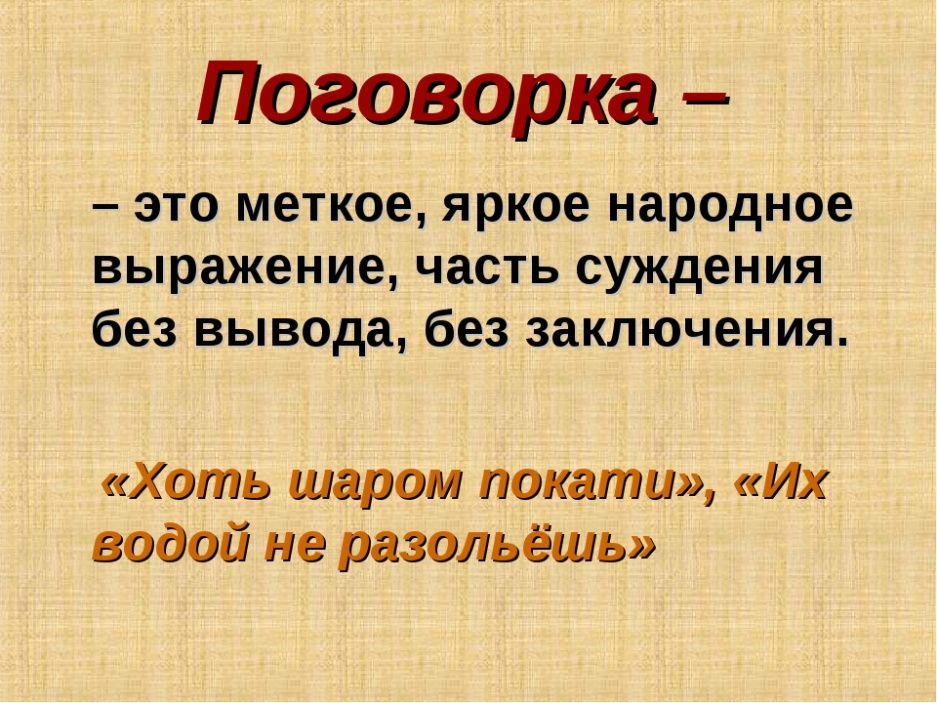 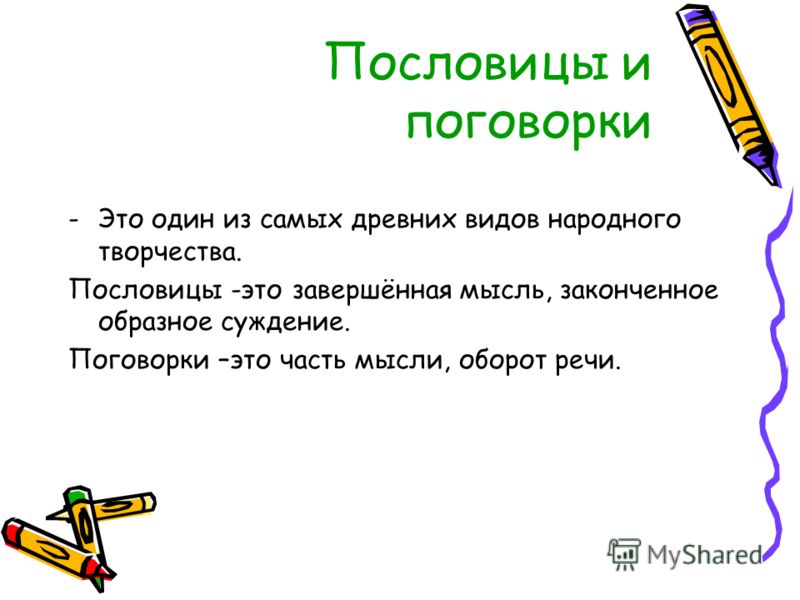 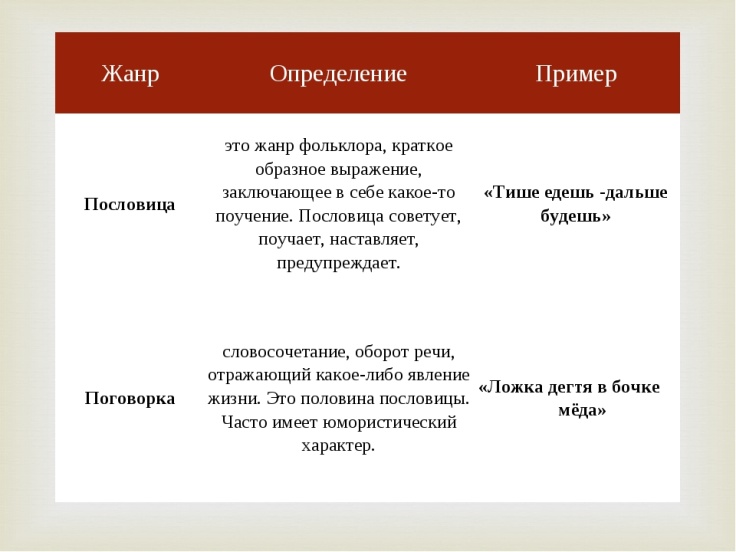 Видеоролик «Как отличить пословицы от поговорки» https://yandex.ru/efir?stream_id=vutm4pTE4Pg0&from_block=player_context_menu_yavideo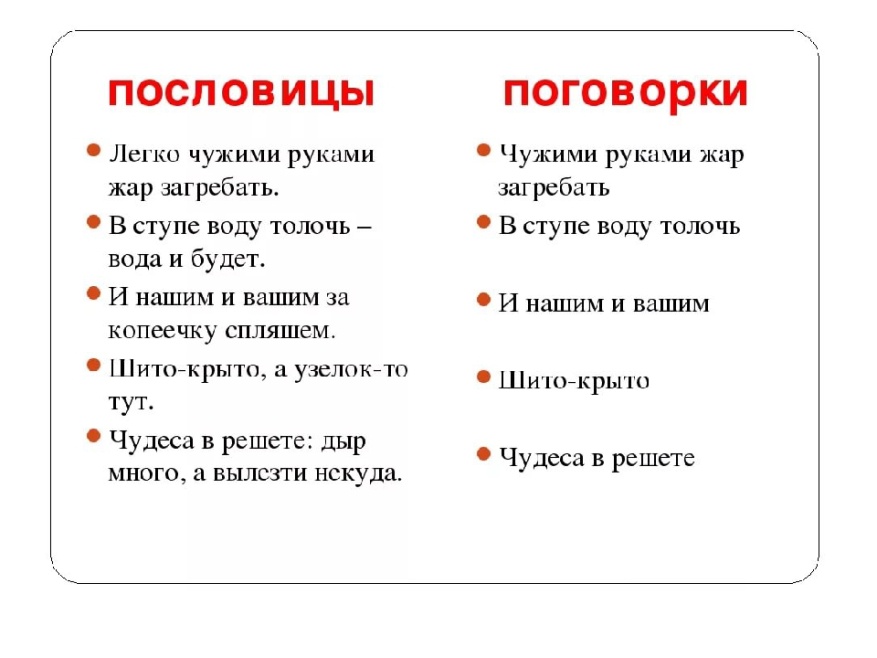 Работа по заданиям упр. 66, стр. 64:Напоминаю. Языковые средства выразительности: эпитеты, метафоры, сравнения, олицетворения. Поработайте сначала самостоятельно, затем – вместе.Верно: 1-е, 2-е, 5-е, 8-е,  10-е предл. – эпитеты,  3-е, 4-е, 6-е,7-е, 9-е, 10 и 11-е предл. – сравнения.Запись в тетради:  ЭПИТЕТЫ:  (пишите предложения в этом порядке). СРАВНЕНИЯ: (пишите предложения под этими номерами).Письменно выполнить упр. 66: Пословица — малая форма народного поэтического творчества, облаченная в краткое, ритмизованное изречение, несущее обобщённую мысль, вывод, иносказание поучительным уклоном.Поговорка — словосочетание, оборот речи, отражающий какое-либо явление жизни. Часто имеет юмористический характер.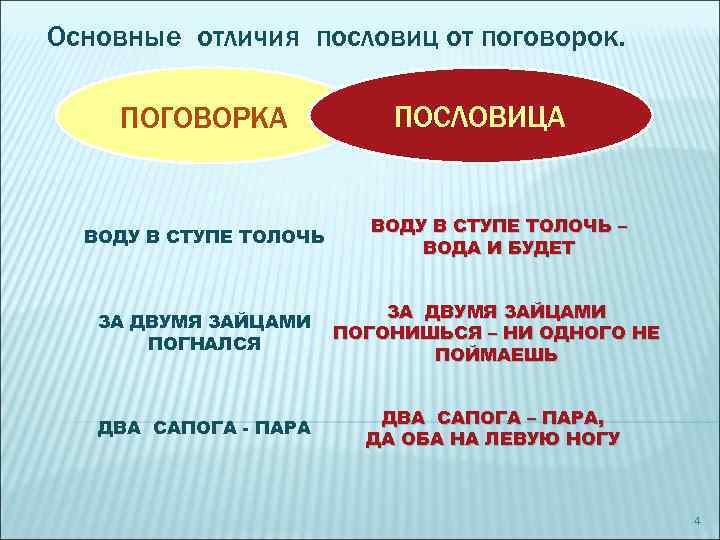 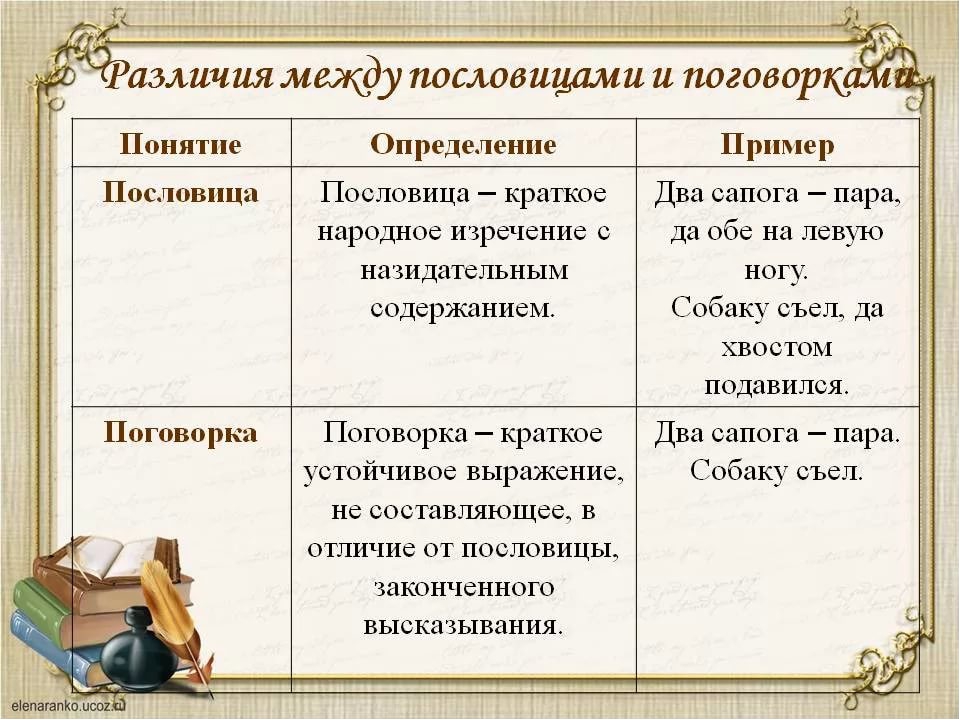 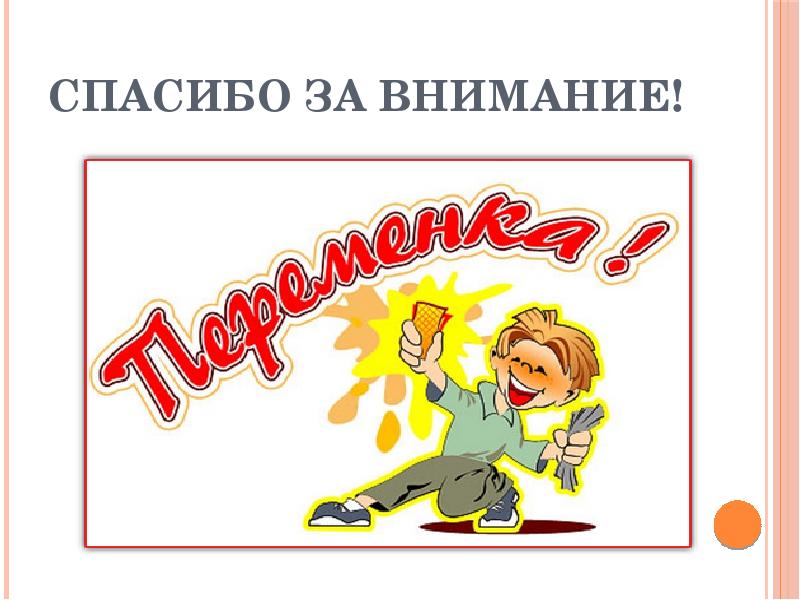 Домашнее задание: стр. 65-66 читать, письменно упр. 60 стр. 58-5918.11Биология5Панова Т.А.Ткани.Рассмотрим растительные ткани, их виды: образовательную, проводящую, основную, механическую, покровную, строение клеток каждой из перечисленных и их функции. Познакомимся с наукой, изучающей ткани – гистологией. Используем материал параграфа 10, видеоурок. Сделаем рисунки всех видов тканей, стр.47, рис.27.17.11математика 5Николаева В.И.Прямоугольник. Ось симметрии Прямоугольник. Ось симметрии, учебник «Математика 5», автор Мерзляк А.Г.стр. 95-96 прочитать теоретический материал, посмотреть видеоурок: https://www.youtube.com/watch?v=Os4qjXy2RKE   тренировочные упражнения: № 367, 369, 374, задание на повторение: № 380домашняя работа: № 368, 373, 37517.11информатика 5Николаева В.И.Текстовая информацияТекстовая информация, учебник «Информатика 5», автор Босова Л.Л., §8  стр. 55-63 Презентация к уроку «Текстовая информация» https://lbz.ru/metodist/authors/informatika/3/eor5.phpПрезентация к уроку: «Текст. История и современность». Выполнить задания письменно  на стр. 63  №  2,7, 819.11Физкультура 5Станиловская Е.В1)  Ведение мяча правой и левой рукой в движении  Добрый день ребята продолжаем тему БАСКЕТБОЛ И переходим к ведению мяча ) Пройдем посылке https://youtu.be/yGJpXHBeCco просмотрим видео 19 минут  спасибо за урок  дома перед зеркалом сделать имитирующие движения стойки  баскетболиста и ведения меча разными способами .  1 Перечислить какие виды видения вы знаете? 2 основные ошибки  при ведение меча  ? Спасибо за урок .